2. HRVATSKI JEZIKVeliko i malo formalno slovo T t – sat usvajanja novog nastavnog sadržaja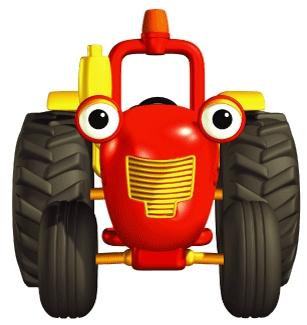 Otvorite sada svoje radne početnice na 32. stranici i zamolite nekoga od ukućana da vam pročitaju pjesmu. U kojim ste sve riječima čuli glas T?Riješite sada 2. zadatak – imenujte što vidite na sličicama, brojite na prstiće glasove te odredite gdje se nalazi glas T u toj riječi (na početku, u sredini ili na kraju).Sada je vrijeme da vidimo kako slovo T izgleda i kako se ono piše u crtovlju. 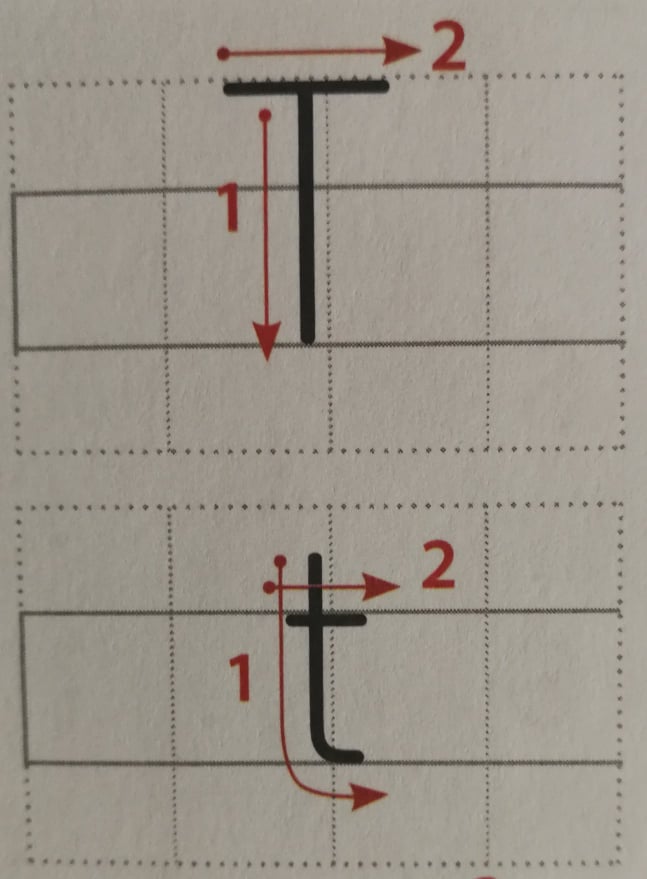 Sad kada smo vidjeli kako slovo T t izgleda, prvo riješite 3. zadatak i pronađite slovo T u riječima.Zatim napišite slovo T u zraku ili prstićem po stolu, a ona krenite na pisanje u crtovlju – 4. zadatak. Sada prijeđite na 33. stranicu i čitanje riječi i rečenica u 5. i 6. zadatku, nemojte pročitati samo jednom, pročitajte više puta, vježbajte!Nakon čitanja, riješite 7., 8. i 9. zadatak.DOMAĆA ZADAĆA: Radna bilježnica, 32. i 33. stranica